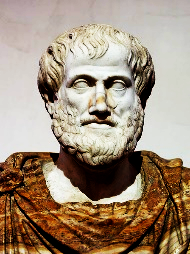 Werte in der WissenschaftAufgeschlossenheit Bereitschaft, den Standpunkt zu ändern, Empfänglichkeit, ToleranzObjektivitätNeutralität, unbeeinflusst, Unbefangenheit, UnvoreingenommenheitAufrichtigkeitErnsthaftigkeit, WahrhaftigkeitOrdnungs-mäßigkeitBereitschaft, sich anzupassen / zu folgenBescheidenheitDemut, Anspruchslosigkeitpositive EinstellungBereitwilligkeitDurchhaltevermögenHingabe, Entschlossenheit, BeständigkeitRechtzeitigkeitBereitschaft, Schnelligkeit, ZuverlässigkeitEhrlichkeitAufrichtigkeit, Offenheit, WahrhaftigkeitReflektions-vermögenNachdenklichkeit, Aufmerksamkeit, Bedächtigkeit Einfühlungs-vermögenVerständnis, Mitgefühl, AnerkennungRücksichtnahmeHöflichkeit, gute Umgangsformen pflegen, GefälligkeitEntschlossenheitBestimmtheit, Zielstrebigkeit Sittlichkeit, TugendhaftigkeitTugendhaftigkeit, Rechtschaffenheit, EhrsamkeitGeduldAusdauer, Beharrlichkeit, Bereitschaft, etw. auszuhaltenSorgfaltErnsthaftigkeit, Beharrlichkeit beim Durchführen von AufgabenGerechtigkeitFairness, Verteilungs-gerechtigkeitTeamgeistKollegial, synergetisch, TeilenGründlichkeitSorgfalt, Gewissenhaftigkeit TransparenzKlarheit, nichts verbergend, Ehrlichkeit, OffenheitKompetenzExpertise, Fähigkeiten, Leistung UneigennützigkeitSelbstlosigkeit, WohlwollenKreativitätEinfallsreichtum, Vorstellungskraft, OriginalitätVerantwortlichkeitZuständigkeitKritische WahrnehmungAnalytisch, aufschlussreich, vernünftigVerfügbarkeitWirksamkeit, NutzbarkeitLoyalitätTreue, ZugehörigkeitsgefühlVerlässlichkeitVertrauenswürdigkeit, Fehlerfreiheit, Zuverlässigkeit MutTapferkeit, heldenhafte EntschlossenheitVertrauens-würdigkeitEhrlichkeit, Genauigkeit, AufrichtigkeitNeugierdeWissbegierde, ExplorationslustZielklarheitVorausdenkend, zielstrebig,eifrig